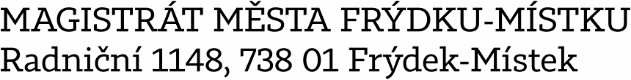 Odbor územního rozvoje a stavebního řáduOddělení územního rozvojeV ..........................................dne ŽÁDOST O VYDÁNÍ ZÁVAZNÉHO STANOVISKAORGÁNU ÚZEMNÍHO PLÁNOVÁNÍpodle ustanovení § 96b zákona č. 183/2006 Sb., o územním plánování a stavebním řádu (stavební zákon), ve znění pozdějších předpisů (dále také „SZ“). Závazné stanovisko se samostatně nevydává pro stavební záměry v zastavěném území nebo zastavitelné ploše uvedené v § 103 odst. 1 SZ nebo je-li součástí koordinovaného stanoviska.PŘEDMĚT ŽÁDOSTI(název stavby dle projektové dokumentace, místo stavby)....................................................................................................................................................................................................................................................................................................................................................................................................................................................................................................................................pro vydání (označte křížkem)  	územního rozhodnutí o umístění stavby a zařízení  	územního rozhodnutí o změně využití území   	územního rozhodnutí o změně vlivu užívání stavby na území  	územního rozhodnutí o dělení nebo scelování pozemků  	územního rozhodnutí o ochranném pásmu  	veřejnoprávní smlouvy o umístění stavby nebo o změně využití území  	územního souhlasu o umístění stavby	územního souhlasu o změně využití území 	společného územního souhlasu a souhlasu s provedením ohlášeného stavebního záměru           v souboru staveb	společného povolení - územní a stavební řízení           v souboru staveb	souhlasu se změnou v užívání stavby	dodatečné povolení stavby, terénních úprav a zařízení	rozhodnutí o odstranění stavby, terénních úprav nebo zařízení	povolení stavby v opakovaném stavebním řízení	stavebního povolení	jiného rozhodnutí …………………………………………………………………ŽADATELJméno a příjmení / název firmy: ……………………………………..……………….Adresa / sídlo:…………………………………………………………………...….Datum narození (jen fyzická osoba) / IČO: …………………Adresa pro doručení:……………………………...…………………………………Telefon: ………………… E-mail: ………........................………… Datová schránka: …….......…………ZÁSTUPCE ŽADATELE v případě zastupování na základě plné moci:Jméno a příjmení / název firmy: ……………………………………..……………….Adresa / sídlo:…………………………………………………………………...….Datum narození (jen fyzická osoba) / IČO: …………………Adresa pro doručení:……………………………...…………………………………Telefon:1 ………………… E-mail: ………........................………… Datová schránka: …….......…………DOTČENÉ POZEMKY (údaje dle katastru nemovitostí)Jedná-li se o více pozemků, připojují se údaje obsažené v bodě III. v samostatné příloze:           ano    	 ne    IDENTIFIKAČNÍ ÚDAJE O PŘEDKLÁDANÉ DOKUMENTACI (název dokumentace, datum zpracování, zpracovatel, obsah dokumentace)...................................................................................................................................................................................................................................................................................................................................................................................................Přílohy:Projektová dokumentace pro daný účelPlná moc (v případě zastupování)Informace k žádosti o závazné stanovisko orgánu územního plánováníK žádosti o vydání závazného stanoviska se v návaznosti na druh rozhodnutí připojují (v tištěné nebo v digitální verzi na datovém nosiči nebo jako příloha datové schránky) níže uvedené přílohy:1. Přílohy k žádosti o vydání závazného stanoviska pro územní rozhodnutí - dokumentace dle ustanovení § 86 odst. 2 písm. e) SZprůvodní zprávasouhrnná technická zpráva (včetně podrobně zpracovaných bodů): soulad s charakterem územíúdaje o souladu s územně plánovací dokumentací a s cíli a úkoly územního plánováníinformace o vydané dokumentaci)situační výkresydokumentace objektů (v rozsahu dle typu navrhovaného záměru)dokladová část 2. Přílohy k žádosti o vydání závazného stanoviska pro společné povolení- dokumentace dle ustanovení § 94l odst. 2 písm. e) SZviz bod 13. Přílohy k žádosti o vydání závazného stanoviska pro územní souhlas- jednoduchý technický popis záměru s příslušnými výkresy  (viz ustanovení § 96 odst. 3 písm. e) SZ)4. Přílohy k žádosti o vydání závazného stanoviska pro společný územní souhlas a souhlas s provedením ohlášení stavebního záměru- dokumentace nebo projektová dokumentace v závislosti na povaze záměru podle ustanovení § 105 odst. 2 až 6 SZviz bod 15. Přílohy k žádosti o vydání závazného stanoviska pro jiné rozhodnutí- dokumentace vyžadovaná příslušným správním úřademPravidla podání žádostiMožné způsoby zasílání žádostí:- elektronicky datovou schránkou nebo e-mailem (instrukce k elektronické formě e-mailem jsou uvedeny níže).- v tištěné podobě 1x vyplněná žádost a 1x CD nebo 1x DVD obsahující výše uvedené přílohy k žádosti.- v tištěné podobě 1x vyplněná žádost a 1x dokumentace, obsahující výše uvedené přílohy k žádosti.Upozornění:Fyzické podání žádosti nelze kombinovat s elektronickým podáním.V případě doložení dokumentace v tištěné podobě bude dokumentace ponechána ve spisu pro služební potřebu.Žádost je možno zaslat elektronickou formou e-mailemProsím dodržte níže uvedené instrukce, aby nedocházelo ke zdržení. Žádost i s dokumentaci zašlete v jednom e-mailu v elektronické podobě na podatelna@frydekmistek.cz .Formulář žádosti označte prosím číslem 01 a soubory v dokumentaci 02, 03, 04,…atd.. (důležité pro podatelnu - předřazení žádosti před dokumentaci).Příklad: 01 žádost o závazné stanovisko.PDF *02 Plná moc.PDF (jestli je potřeba k zastupování vlastníka)03 Průvodní technická zpráva.PDF 04 Souhrnná technická zpráva.PDF 05 Koordinační situace.PDF 06 Pohledy.PDFatd..Upozornění:Všechny soubory žádost a dokumentaci prosím zasílejte jen ve formátu PDFE-mailem lze zaslat soubory jen do velikosti 20MB (nerozdělujte žádost do 2 e-mailů – dostaly by z podatelny 2 čísla jednací).Podání má obsahovat elektronický podpis. Po úspěšném zaslání emailu na podatelnu Vám zpět přijde potvrzení příjmu Vašeho podání. Pokud Vaše podání nebude obsahovat elektronický podpis, musí být do pěti dnů ode dne jeho přijetí potvrzeno písemně nebo ústním podáním do protokolu, datovou zprávou doručenou do datové schránky magistrátu města Frýdku-Místku nebo elektronickým podáním obsahujícím uznávaný elektronický podpis.obeckatastrální územíparcelní č.druh pozemku podle katastru nemovitostívýměra……………………………………………………podpis žadatele